Ո Ր Ո Շ ՈՒ Մ
05 մարտի 2021 թվականի   N 385 ՎԱՆԱՁՈՐ ՔԱՂԱՔԻ ՏԻԳՐԱՆ ՄԵԾԻ ՊՈՂՈՏԱ 55 ՇԵՆՔ, 4 ԲՆԱԿԱՐԱՆԻ ԳՈՐԾԱՌՆԱԿԱՆ ՆՇԱՆԱԿՈՒԹՅՈՒՆԸ ՓՈԽԵԼՈՒ ԵՎ ՓՈՍՏԱՅԻՆ ՀԱՍՑԵՆ ՀԱՍՏԱՏԵԼՈՒ ՄԱՍԻՆ Հիմք ընդունելով Արուսյակ Ժորիկի Ղազարյանի դիմումը, անշարժ գույքի նկատմամբ իրավունքի պետական գրանցման թրվ 19022021-06-0025 վկայականը, ղեկավարվելով ՀՀ կառավարության 2002թ. փետրվարի 2-ի թիվ 88 որոշումով, ՀՀ  կառավարության 2005թ. դեկտեմբերի 29-ի թիվ 2387-Ն որոշմամբ  հաստատված կարգի 29-րդ կետի դ) ենթակետով` որոշում եմ.1. Փոխել Վանաձոր քաղաքի Տիգրան Մեծի պողոտա 55 շենքի 4 բնակարանի գործառնական նշանակությունը` բնակելիից՝ որպես հասարակական գործառնական նշանակությամբ շինություն՝ խանութ:2. Վանաձորի համայնքապետարանի աշխատակազմի բնակարանային տնտեսության և համատիրությունները համակարգող բաժնին` սույն որոշման 1-ին կետում նշված գույքը հանել բնակարանային ֆոնդից: 3. Բնակարանի գործառնական նշանակության փոփոխության համար շինարարության թույլտվություն չի պահանջվում:4. Հաստատել սույն որոշման 1-ին կետում նշված գույքի փոստային հասցեն` ք. Վանաձոր, Տիգրան Մեծի պողոտա, 55 շենք, թիվ 4 խանութ:ՀԱՄԱՅՆՔԻ ՂԵԿԱՎԱՐ`   ՄԱՄԻԿՈՆ ԱՍԼԱՆՅԱՆՃիշտ է՝ԱՇԽԱՏԱԿԱԶՄԻ  ՔԱՐՏՈՒՂԱՐ					 	 Ա.ՕՀԱՆՅԱՆ
ՀԱՅԱՍՏԱՆԻ ՀԱՆՐԱՊԵՏՈՒԹՅԱՆ ՎԱՆԱՁՈՐ ՀԱՄԱՅՆՔԻ ՂԵԿԱՎԱՐ
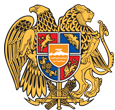 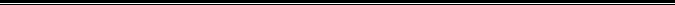 Հայաստանի Հանրապետության Լոռու մարզի Վանաձոր համայնք
Ք. Վանաձոր, Տիգրան Մեծի 22, Ֆաքս 0322 22250, Հեռ. 060 650044, 060 650040 vanadzor.lori@mta.gov.am, info@vanadzor.am